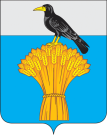 22.04.2024                                                                                                    № 250 п    с.ГрачевкаО внесении изменений  в  постановление администрации                      муниципального образования Грачевский  район Оренбургской области  от 18.03.2021 № 274-п          В соответствии с Бюджетным Кодексом Российской Федерации, руководствуясь Уставом муниципального образования Грачевский район Оренбургской области,  п о с т а н о в л я ю:          1. В постановление администрации муниципального образования  Грачевский район Оренбургской области от 18.03.2021 №274-п «О  мерах по обеспечению исполнения бюджета  муниципального района» внести следующие изменения:        1.1. В  подпункте 1 пункта  6:           абзац  третий после слов «конференциях и семинарах,» добавить слова «выставках, форумах (выставках-форумах)»;           в  абзаце четвертом  слова «путевок на  санаторно- курортное лечение и отдых детей» заменить словами «путевок на санаторно-курортное лечение, а так же на санаторно- курортное лечение, отдых и оздоровление детей»;            в  абзаце пятом слова «регионального и всероссийского уровня» исключить.        1.2. Подпункт 5  пункта 6  изложить в новой редакции:       «5) в 2024 году в размере  от 30 до 50 процентов суммы договора (муниципального контракта) - в случае если бюджетным  законодательством установлено казначейское сопровождение таких договоров (муниципальных контрактов). В случае если исполнение такого договора (муниципального контракта) осуществляется в 2024 году и последующих годах и соответствующих лимитов бюджетных обязательств, доведенных до получателя средств районного бюджета, недостаточно для выплаты авансового платежа в текущем финансовом году, в договоре (муниципальном контракте) предусматривается условие о выплате такого авансового платежа в оставшемся размере не позднее 1 февраля очередного финансового года без подтверждения поставки товаров (выполнения работ, оказания услуг) в объеме ранее выплаченного авансового платежа.».1.3. подпункт 12.7. пункта 12  дополнить абзацами следующего содержания:«составление проектов  местных бюджетов, а так же проектов нормативных правовых актов муниципальных образований Грачевского района, вносящих изменения в  решения о местных бюджетах, с учетом обеспечения в полном объеме расходов на оплату труда и начисления на оплату труда работников бюджетной сферы;отсутствие просроченной  кредиторской задолженности по оплате труда и уплате страховых взносов по обязательному социальному страхованию на выплаты по оплате труда работников и иным выплатам персоналу.»          2. Контроль за исполнением  настоящего  постановления возложить на начальника финансового отдела администрации муниципального образования  Грачевский район.        3. Настоящее постановление вступает в силу  со дня его подписания  и подлежит  размещению на официальном  информационном  сайте администрации  муниципального образования Грачевский район Оренбургской области  и на сайте – www.право-грачевка.рф.И.о. главы района                                                                           С.В. Бахметьева                         Разослано: финансовому отделу, отделу экономики, отделу образования, управлению культуры и архивного дела, Палухиной Е.А., МКУ «ЦБУ», Трифоновой Е.В., главам сельсоветов района-12.            АДМИНИСТРАЦИЯ МУНИЦИПАЛЬНОГО ОБРАЗОВАНИЯ           ГРАЧЕВСКИЙ   РАЙОН   ОРЕНБУРГСКОЙ ОБЛАСТИП О С Т А Н О В Л Е Н И Е